MacArthur BandHandbook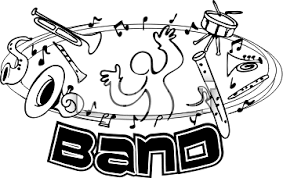 2018-2019MacArthur Junior High School Mission StatementAt DMJHS, all students reach beyond their personal limitations to become productive citizens.  Our school community provides real-world challenges in a safe, positive and motivating environment where we cultivate mutual respect, hard work, persistence and teamwork.Jonesboro Band Department PhilosophyMusic education is a primary means by which an educational institution can transmit to students the cultural heritage of a society.  Music transcends barriers of ethnic background, economic status, language, and even literacy in its power to reach the depths of the human soul.  Experiences with music develop a student’s ability to make value judgements, to function logically as well as intuitively, and to utilize one’s innate creativity.  Participation in performance organizations encourages initiative and leadership in the students, stimulates goal-oriented thought processes, creates an appreciation and respect for the efforts of others, and assists students in developing a sense of responsibility to themselves, the organization, and in a broad sense, society.Eighth and Ninth Grade BandsEnrollment in the MacArthur Eighth and Ninth Grade Bands is open to all MacArthur students who have successfully completed one or two years of band training. Students who are new to the district must audition for appropriate placement.The Eighth and Ninth Grade Band meets during first block. This group performs at the home football games, pep rallies, and concerts. Students in this group, provided they meet AAA grade requirements, will be eligible to audition for Junior High All-Region Band in December as well as participate in the ASBOA Region V Solo and Ensemble Festival in April.Jazz BandThe jazz band is open to students with director permission. Instruments used in the jazz band are saxophone, trumpet, trombone, piano, guitar, bass, and drums. The jazz band performs at the concerts in December and May, and goes on a tour of the elementary schools in the spring.Classroom RulesBring all necessary items to class.Respect others and the property of others.No food, gum, or drink in the band room.Follow the teacher’s instructions.MacArthur Junior High BandsGrading Policies 2018-20191st Block – 8th and 9th Grade Band5th Block – Jazz Band“Assignments”Scheduled PerformancesAll-Region Tryouts Playing TestsSecond Nine Weeks Project (scales/rudiments)Second Nine Weeks Project (All-Region Etudes)Supplemental Worksheets/TestsBonus Points (merits)Making All-Region Jazz BandMaking All-Region BandEarning Solo/Ensemble MedalsConcert attendance (outside of school – with director’s approval)Private LessonsGradesGrades are figured by totaling the number of acquired points, subtracting demerits, adding merits, and dividing by the total possible points to arrive at a percentage. Letter grades are assigned according to the MacArthur Junior High School Grading Policy.EligibilityThe Arkansas Activities Association governs all inter-school activities and their events. “A student promoted from the 7th to the 8th grade automatically meets the academic eligibility requirements for the first semester. The second semester 8th grader and the first semester 9th grader must meet the academic eligibility requirements for the junior high by successfully passing (4) academic courses the previous semester, as specified by the Arkansas Department of Education’s Standards for Accreditation of Arkansas Public Schools. First semester 9th grade students must pass (4) academic classes to be eligible second semester of the ninth grade. “Second Nine-Weeks Project: All-Region MaterialWind and Percussion players must pass off a series of scales during the second nine weeks. Percussionists will also have to pass off a series of drum rudiments. These must all be played accurately from memory. This portion of the project is worth 1000 points.All students are expected to pass off five etudes listed by the ASBOA as audition material for Junior High All-Region Tryouts. These etudes do not have to be memorized, nor do they have to be fully prepared. The idea is for the director to assist the students in preparing the music. This portion of the project is worth 500 points.**This project must be completed by Thursday, November 29th at 11:59pm.HOME PRACTICEEach band student at MacArthur Junior High School is expected to practice at home. This is ‘homework’ for band class. In order for our band to excel, each student should be prepared for class, and this preparation will require home practice.  A home practice session would be 30 minutes, although the more students, the better they get, and the more fun they will have it could last much longer.  We, the directors are asking the students to practice at home 3 times a week.  I will be checking the instrument storage room for instruments left at school. Let’s face it folks, Practice Makes Us Better!!!!!!!!!Band is an academic subject and must follow course frameworks as prescribed by the Arkansas Department of Education. In order to maintain these frameworks, individual practice is a must. Work on getting into a daily routine that involves a few minutes of practice each day. UniformsThe uniform for the 8th and 9th grade band for football games will be a T-Shirt (ordered by the director). The cost of this shirt will be approximately $12.00.  In addition to this shirt, students will wear blue/black jeans (without holes and writing – decent looking: if you have any doubt, ask me to be safe), white socks and athletic shoes. Make sure the shoes are clean. We want to look as uniform as we can and still have some flexibility in order to keep the cost at a minimum. While wearing this uniform, you are an extremely visible representative of our band, school, and community.  Please watch your manners and protect our image. We want to be the classiest group in all situations. For performances other than sporting events, students are to wear dress clothes – that means no jeans or t-shirts.  Girls: dress, shirt, or slacks.  Boys: shirt and tie, sweater, or polo style shirt and slacks.
Expectations for MacArthur Band StudentsDuring these years at MacArthur Junior High, you are expected to make a real effort to improve on your instrument and be a positive influence on your fellow band members. It is necessary for you to understand the importance of:Being able to play the scales or rudiments for your instrument.Making sure you can pat your foot while you play and perform with the correct posture.Taking care of your instrument and knowing how to maintain it.Being responsible for your part and the success of the entire team.Being responsible for your home practice.School rules apply at any band event, on or off campus.No gum in the band room.Put your equipment and music away after class. You will be allowed to drop your instrument off as you get to school and can also pick it up as you leave in the afternoon.The director’s office is not a public place. Please knock on the door and wait to be invited in. If you are not invited in, something important is going on, and you should try again later.The office telephone may be used by permission only. Cell phones may not be used during band events. Cell phone usage during the school day: refer to the Jonesboro Secondary School Handbook.The band room is off limits to non-band students.  We have lots of expensive equipment in here, including your own personal instrument. Just ask your friends to wait outside the door.Use a pencil in rehearsal. Read the board when you arrive. Be ready to start rehearsal immediately. This includes having all the equipment you need.Take care of buying supplies, oiling valves, and using the bathroom BEFORE rehearsal.Keep me informed of potential conflicts or special situations. It is YOUR responsibility to find out what you missed if you are absent.As far as tardies are concerned: I know it is a hike from some of the buildings to the band room. However, you do not have lockers to contend with, so your travel time should be sufficient. 4 minutes between classes should be plenty of time. I will give you 2 minutes to get out your instrument after the tardy bell and get seated, but I will not wait. We have lots and lots to get accomplished. Every minute is vital to the success of the DMJHS BAND.AbsencesIf you must miss a performance, the director must be notified BEFORE the event. Only personal illness, family emergency, or other extreme circumstances will be considered excused.Unexcused absences will result in a zero for the performance. Habitual unexcused absences will result in removal from the band program. Because every performance is a team effort, excused absences will result in a 90% grade for the performance.2018-2019 8th/9th GradeMacArthur Band CalendarAugust 13		First Day of SchoolSeptember 20		Football Game (Annie Camp)September 27		Football Game (WM East)October 4		Football Game (Marion)October 18		Football Game (WM Wonder)October 25		Football Game (AC Storm Bowl)November 12		All-Region Jazz Auditions (JHS)December 1		All-Region Tryouts (GCT)December 7		Christmas Concert (JHS)January 4-5		All-Region Jazz Clinic (JHS)January 18-19		All-Region Band Clinic (ASU)February 26		Pre-Assessment Concert (JHS)March 7-9		ASBOA Concert Festival (JHS)March 18-20 		Saint Louis TripMarch 18-22		Spring BreakApril 12		Solo and Ensemble (Highland)April 15		Spring Jazz Band Concert (JHS)April 30		Spring Concert (JHS)TBA		Region Ready Trip MacArthur 8th/9th Grade Band Fees:School Instrument Rent - $35/Semester, $70/YearMacArthur Band T-Shirt - $12Flip Folder/Lyre Combo - $10Some Great Quotes To PonderAnonymous: Never be afraid to do something new.  Remember, amateurs built the ark, professionals built the Titanic.Confucius:  To put the world right in order, we must first put the nation in order; to put the nation in order, we must first put the family in order; to put the family in order, we must first cultivate our personal life; we must first set our hearts right.Robert Frost:  Two roads diverged in a wood, and I … I took the one less traveled by, and that has made all the difference.Stevie Wonder:  We all have ability.  The difference is how we use it.Mark Twain:  Twenty years from now you will be more disappointed by the things you didn’t do than by the ones you did do.  So, throw off the bowlines. Sail away from the safe harbor.  Catch the trade winds in your sails. Explore. Dream. Discover.Henry Drummond:  Unless a man undertakes more than he possibly can do, he will never do all that he can.Ralph Waldo Emerson:  We aim above the mark to hit the mark.Will Rogers:  Even if you are on the right track, you will get run over if you just sit there.Thomas Edison:  Opportunity is missed by most people because it is dressed in overalls and looks like work.Theodore Roosevelt:  The only man who makes no mistakes is the man who never does anything.Winston Churchill:  The pessimist sees difficulty in every opportunity.  The optimist sees opportunity in every difficulty.Norman Schwarzkopf:  The truth of the matter is that you always know the right thing to do.  The hard part is doing it.Colin Powell:  There are no secrets to success.  It is the result of preparation, hard work, learning from failure.Reba McEntire:  Be different, stand out, and work your butt off.Lou Holtz: Do right. Do your best. Treat others as you want to be treated.General Norman Schwarzkopf:  “During the Gulf War, the few opportunities I had for relaxation I always listened to music, and it brought me great peace of mind.  I have shared my love of music with people throughout this world, while listening to the drums and special instruments of the Far East, Middle East, Africa, the Caribbean, and the Far North, and all of this started with the music appreciation course that I was taught in a 3rd grade elementary class in Princeton, New Jersey.  What a tragedy it would be if we lived in a world where music was not taught to children.”Dan Rather:  “Music is exciting.  It is thrilling to be sitting in a group of musicians playing the same piece of music.  You are a part of a great, powerful, vibrant entity. Nothing beats the feeling you get when you‘ve practiced a difficult section over and over and finally get it right. (Yes, even on the woodblock.)  Music is important.  It says things your heart can’t say any other way, and in a language everyone speaks.  Music crosses borders, turns smiles into frowns, and vice versa.  These observations are shared with a hope: that, when schools cut back on music classes, they really think about what they’re doing – and don’t take music for granted.”Neat ThingsTaken from The Essential 55 by Ron ClarkRule 1: Respond to adults – ‘Yes, Ma’am and No Sir’Rule 2:  Make eye contactRule 3:  Congratulate a classmateRule 4:  Respect other students’ comments, opinions, and ideasRule 5:  If you win, do not brag; if you lose, do not show angerRule 7:  Cover your mouth when you sneeze or cough and say ‘excuse me’Rule 8:  Do not show disrespect with gesturesRule 9:  Always say thank you when given somethingRule 10: When you receive something, do not insult the gift or the giverRule 11: Surprise others by performing random acts of kindnessRule 15: Do not ask for a rewardRule 18: Be as organized as possibleRule 19: When homework is assigned, do not moan or complainRule 20: When a substitute teacher is present, all class rules still applyRule 23: Know other teachers’ names and greet them by nameRule 24: Keep yourself and the bathrooms clean and germ-freeRule 25: Greet visitors and make them feel welcomeRule 30: After dining in the cafeteria or elsewhere, be responsible for your trashRule 31: In a hotel room, leave a tip for the hotel workers who clean your roomRule 32: On a bus, always face forwardRule 33: When meeting new people, shake hands and repeat their namesRule 34: When offered food, take only your fair shareRule 35: If someone drops something and you are close to it, pick it upRule 36: Hold the door for people rather than letting it close on themRule 37: If someone bumps into you, say excuse me, even if it was not your faultRule 38: On a field trip, enter a public building quietlyRule 40: During an assembly, do not speak or call out to friendsRule 41: Answer the phone in a polite and appropriate mannerRule 42: When returning from a trip, shake the hands of every chaperoneRule 43: On escalators, stand to the right, walk to the leftRule 45: Never cut lineRule 46: No talking in a movie theatre during the movieRule 48: If anyone is bullying you, let me knowRule 49: Stand up for what you believe inRule 50: Be positive and enjoy lifeRule 51: Live so that you will never have regretsRule 52: Learn from your mistakes and move onRule 53: No matter what the circumstances, always be honestRule 54: Carpe Diem (live each day to the fullest)Rule 55: Be the best person you can beStudents should know the following musical terms as per AR Fine Arts Frameworks.Music Terms and TheirAbbreviationsList #1 Music Terms – Tempos	#2ritardando 				gradually slowercon moto 				with motion	a tempo 				return to the original tempomeno mosso 				less motionaccelerando 				gradually fasterpiu mosso 				more motionallargando 				slower and broader			tempo primo 				first temporallentando 				gradually slowerrit. 					gradually slowerrall.					gradually sloweraccel.					gradually fasterMusic Terms – Styles List #31.  Cantible						in a singing style2.  Giocoso						joyfully, playful3.  ad libitum					at will4.  dolce						sweetly5.  grandioso						in a grand or noble style6.  expressivo					expressive7.  leggiero						lightly8.  maestoso						majestically9.  secco						very short and dry10.  sostenuto					sustained11.  sustained, full value         TENUTO12.  detached. short               STACCATO13.  marked, with emphasis     MARCATO14.  smooth and connected      LEGATOAbbreviationTermDefinitionAccel.AccelerandoGradually fasterRall.RallentandoGradually slowerRitRitardandoGradually slowerRitard.RitardandoGradually slowerAllarg.AllargandoSlower and broaderPPPianissimoVery softPPianoSoftMPMezzo PianoMedium softMFMezzo ForteMedium loudFForteLoudFFFortissimoVery loudCresc.CrescendoGradually louderDecresc.DecrescendoGradually softerDim.DiminuendoGradually softerfpForte-PianoForte attack then play pianoStacc.StaccatoShort and detachedMarc.MarcatoMarked with emphasisTen.TenutoSustained, full valuead libAd LibitumAt will